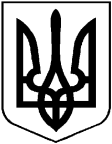  УКРАЇНА ХУСТСЬКА  МІСЬКА  РАДА  IV  СЕСІЯ   VII   СКЛИКАННЯРІШЕННЯ №167Про затвердження технічної документації із землеустрою щодо становлення (відновлення) меж земельної ділянки в натурі (на місцевості) зі зміною конфігурації, координат та без зміни площі гр. Липчей Вікторії Василівні	Розглянувши заяву гр. Липчей В.В. за реєстр. №2 від 04.01.2016 р., матеріали технічної документації, погоджені відповідними службами та суміжними землекористувачами, Договір дарування земельної ділянки та незакінченого будівництвом житлового будинку-квартири серії АЕР №267268 від 23.02.2002 року, Державний акт на право приватної власності на земельну ділянку серії ІІІ-ЗК №010859 від 18.09.1997 р., керуючись ст. 12, 186-1 Земельного Кодексу України, ст. 55 Закону України «Про землеустрій», Законом України «Про регулювання містобудівної діяльності», ст. 144 Конституції України, пп. 34 п.1 ст. 26, Закону України «Про місцеве самоврядування в Україні» та враховуючи висновки постійної депутатської комісії з питань землекористування та охорони навколишнього середовища, керуючись інтересами територіальної громади, сесія міської ради вирішила:1. Затвердити технічну документацію із землеустрою щодо встановлення (відновлення) меж земельної ділянки в натурі (на місцевості) зі зміною конфігурації, координат та без зміни площі гр. Липчей Вікторії Василівні, мешканці м. Хуст, вул. Небесної Сотні (Гвардійська),  №109/2 на земельні ділянки загальною площею 0,0908 га: зем. діл. №1 площею 0,0520 га; зем. діл. №2 площею 0,0388 га м. Хуст по вул. Небесної Сотні, №109/2 для будівництва та обслуговування житлового будинку, господарських будівель і споруд (присадибної ділянки).2. Контроль за виконанням даного рішення покласти на постійну депутатську комісію з питань землекористування та охорони навколишнього середовища та відділ земельних ресурсів Хустської міської ради.08.04.2016  року м. ХустМІСЬКИЙ ГОЛОВАВ.КАЩУК